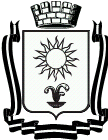 ДУМАГОРОДА-КУРОРТА КИСЛОВОДСКАСТАВРОПОЛЬСКОГО КРАЯР Е Ш Е Н И Е« 31 »  января  2014 г.          город-курорт Кисловодск                         № 07-414Об утверждении Порядка предоставлении жилых помещений муниципального специализированного жилищного фонда города-курорта КисловодскаРуководствуясь Жилищным кодексом Российской Федерации, Федеральным законом Российской Федерации от 06.10.2003 № 131-ФЗ «Об общих принципах организации местного самоуправления в Российской Федерации», Законом Ставропольского края от 02.03.2005 № 12-кз «О местном самоуправлении в Ставропольском крае», Уставом городского округа города-курорта Кисловодска, Дума города-курорта Кисловодска РЕШИЛА:1. Утвердить Порядок предоставления жилых помещений муниципального специализированного жилищного фонда города-курорта Кисловодска согласно приложению.2. Признать утратившими силу решения Думы города-курорта Кисловодска:2.1. от 26.09.2007 № 64-37 «О Положении о предоставлении жилых помещений муниципального специализированного жилищного фонда в городе-курорте Кисловодске»;2.2. от 26.03.2008 № 32-38 «О внесении дополнений в решение Думы города-курорта Кисловодска от 26 сентября 2007 года № 64-37 «О Положении о предоставлении жилых помещений муниципального специализированного жилищного фонда в городе-курорте Кисловодске».3. Настоящее решение вступает в силу со дня официального опубликования.4. Направить настоящее решение Главе города-курорта Кисловодска для официального опубликования.5. Исполнение настоящего решения возложить на первого заместителя главы администрации города-курорта Кисловодска А.А. Соболева, контроль исполнения настоящего решения возложить на постоянную комиссию Думы города-курорта Кисловодска по вопросам городского хозяйства (председатель В.Л. Харин).Председатель Думыгорода-курорта Кисловодска                                                               С.Г. Финенко Главагорода-курорта Кисловодска                                                              Н.Б. ЛуценкоПриложениек решению Думыгорода-курорта Кисловодскаот « 31 »  января  2014 г. № 07-414Порядок предоставления жилых помещений муниципального специализированного жилищного фонда города-курорта КисловодскаСтатья 1. Общие положения1.Порядок предоставления жилых помещений муниципального специализированного жилищного фонда города-курорта Кисловодска (далее Порядок) предусматривает предоставление муниципальных служебных жилых помещений, жилых помещений в муниципальных общежитиях, жилых помещений муниципального, маневренного фонда и разработан в соответствии с Жилищным кодексом Российской Федерации, Федеральным  законом Российской Федерации от 06.10.2003 № 131-ФЗ «Об общих принципах организации местного самоуправления в Российской Федерации», постановлением Правительства Российской Федерации от 26.01.2006 № 42 «Об утверждении Правил отнесения жилого помещения к специализированному жилищному фонду и типовых договоров найма специализированных жилых помещений», Уставом городского округа города-курорта Кисловодска.2.Отнесение жилых помещений к муниципальному специализированному жилищному фонду осуществляется путем принятия соответствующего постановления администрации города-курорта Кисловодска, при этом не допускается, если жилые помещения заняты по договорам социального найма, найма жилого помещения, коммерческого использования, аренды, а также, если имеют обременения прав на это имущество.3.Жилые помещения, отнесенные к муниципальному специализированному жилищному фонду, должны быть пригодными для постоянного проживания граждан (отвечать установленным санитарным и техническим правилам и нормам, требованиям пожарной безопасности, экологическим и иным требованиям законодательства), быть благоустроенными применительно к условиям соответствующего населенного пункта.4.К служебным жилым помещениям относятся отдельные квартиры, жилые дома. Не допускается выделение под служебное жилое помещение комнат в квартирах, в которых проживает несколько нанимателей и (или) собственников жилых помещений.Под служебные жилые помещения в многоквартирном доме могут использоваться как все жилые помещения такого дома, так и часть жилых помещений в этом доме.5.К общежитиям относятся специально построенные или переоборудованные для этих целей дома либо части домов, помещения, укомплектованные мебелью и другими необходимыми для проживания граждан предметами.6.Маневренный фонд может состоять из многоквартирных домов, а также квартир и иных жилых помещений.7.Специализированные жилые помещения не подлежат отчуждению, передаче в аренду, внаем, за исключением передачи таких помещений по договорам найма, предусмотренным настоящим Порядком.8.Специализированные жилые помещения предоставляются по установленным настоящим Порядком основаниям гражданам, не обеспеченным жилыми помещениями в городе-курорте Кисловодска, по договору найма специализированного жилищного фонда, заключенного Управлением городского хозяйства, транспорта и строительства администрации города-курорта Кисловодска с гражданином, на основании постановления администрации города-курорта Кисловодска.9.Заключение, расторжение и прекращение договора найма специализированного жилого помещения производится в соответствии с требованиями, установленными Жилищным Кодексом Российской Федерации.10.В случаях расторжения или прекращения договора найма специализированных жилых помещений граждане должны освободить жилые помещения, которые они занимали по данным договорам со всеми совместно проживающими с ними лицами. В случае отказа освободить такие жилые помещения указанные выше граждане подлежат выселению в судебном порядке без предоставления других жилых помещений, за исключением случаев, предусмотренных Жилищным кодексом Российской Федерации.Статья 2.Предоставление муниципальных служебных жилых помещений1. Муниципальные служебные жилые помещения предназначены для проживания граждан в связи с характером их трудовых отношений с органами местного самоуправления, муниципальными унитарными предприятиями, муниципальными учреждениями, либо в связи с избранием на выборные должности в органы местного самоуправления города-курорта Кисловодска.2.Право на предоставление служебных жилых помещений имеют следующие категории граждан:2.1.работники аппарата администрации и Думы города-курорта Кисловодска, иных органов местного самоуправления города-курорта Кисловодска;2.2.работники муниципальных унитарных предприятий;2.3.работники муниципальных учреждений;2.4.лица, избранные на муниципальные выборные должности.3.Муниципальные служебные жилые помещения предоставляются гражданам, не обеспеченным жилым помещением в городе-курорте Кисловодске.4.Муниципальные служебные жилые помещения предоставляются гражданам в виде отдельной квартиры по нормам, установленным решением Совета города-курорта Кисловодска от 28.06. 2006 № 34-36 «Об установлении нормы предоставления площади жилого помещения по договору социального найма, учетной нормы площади жилого помещения и категорий граждан, которым предоставляются служебные жилые помещения»:4.1.от 15 до 18 кв. м общей площади жилья на каждого члена семьи;4.2. от 18 до 36 кв. м общей площади жилья для одиноких граждан.5.Гражданин, в отношении которого на имя Главы города-курорта Кисловодска направлено соответствующее ходатайство о предоставлении ему служебного жилого помещения, представляет в администрацию города-курорта Кисловодска следующие документы:5.1.заявление;5.2.документы, удостоверяющие личность заявителя и членов его семьи;5.3.документы о наличии родственных отношений (свидетельство о рождении, свидетельство о заключении брака, судебные решения о признании членом семьи и иные документы);5.4.справку о лицах, зарегистрированных по месту жительства заявителя;5.5.документы, на основании которых заявитель и члены его семьи используют жилое помещение, где они проживают на момент подачи заявления;5.6.справку организации, уполномоченной на ведение государственного технического учета и технической документации, органа, осуществляющего государственную регистрацию прав на недвижимое имущество, на заявителя и членов его семьи об отсутствии сведений о регистрации прав на недвижимое имущество жилого назначения в муниципальном образовании городского округа города-курорта Кисловодска;5.7.копию трудовой книжки;5.8.копию трудового договора.6.Ходатайство и заявление с представленными документами направляются на рассмотрение общественной комиссии по жилищным вопросам при администрации города-курорта Кисловодска (далее - Комиссия).7.Решения Комиссии носят рекомендательный характер.8.Договор найма служебного жилого помещения заключается Управлением городского хозяйства, транспорта и строительства администрации города-курорта Кисловодска на основании постановления администрации города-курорта Кисловодска о предоставлении служебного помещения.9.Договор найма муниципального служебного жилого помещения заключается на период трудовых отношений гражданина с органами местного самоуправления, муниципальными унитарными предприятиями, муниципальными учреждениями, либо на период избрания на выборные должности в органы местного самоуправления города-курорта Кисловодска.10. Договор найма муниципального служебного жилого помещения расторгается и прекращается в соответствии с требованиями, установленными Жилищным Кодексом Российской Федерации.11.В случаях прекращения или расторжения договоров найма служебного жилого помещения гражданин должен освободить жилое помещение, которое он занимал по данному договору, вместе со всеми проживающими с ним лицами, без предоставления ему другого жилого помещения. В случае отказа освободить занимаемое жилое помещение, граждане подлежат выселению в судебном порядке, за исключением случаев, предусмотренных ч. 2 ст. 102 и ч. 2 ст. 103 ЖК РФ.12. Выселение граждан из муниципальных служебных помещений производится в соответствии с Жилищным кодексом Российской Федерации.Статья 3. Предоставление жилых помещений в муниципальных общежитиях1. Жилые помещения в муниципальных общежитиях предназначены для временного проживания граждан, не имеющих жилой площади в городе-курорте Кисловодска на период их работы в органах местного самоуправления, на муниципальных предприятиях и в учреждениях, предоставивших ходатайство о поселении гражданина в муниципальное общежитие.2.Под общежития представляются специально построенные или переоборудованные для этих целей дома либо части домов.Жилые помещения в общежитиях укомплектовываются мебелью и другими необходимыми для проживания граждан предметами.3.Жилые помещения в общежитиях предоставляются из расчета не менее 6 кв. м жилой площади на одного человека. Семьям при наличии свободных жилых помещений предоставляются изолированные жилые помещения (комната).4.Для предоставления жилого помещения в общежитии гражданин представляет в администрацию города-курорта Кисловодска следующие документы:4.1.заявление о предоставлении жилого помещения в общежитии либо ходатайство органа местного самоуправления, муниципального предприятия, учреждения, иной организации;4.2.документы (копии), подтверждающие личность и гражданство Российской Федерации (паспорт, свидетельство о рождении);4.3.свидетельство о заключении брака (копия) - для поселения семьи;4.4.справка организации, уполномоченной на ведение государственного технического учета и технической документации, органа, осуществляющего государственную регистрацию прав на недвижимое имущество, на заявителя и членов его семьи об отсутствии сведений о регистрации прав на недвижимое имущество в муниципальном образовании городского округа города-курорта Кисловодска;4.5.ходатайство с места работы о предоставлении жилого помещения в общежитии.5.Ходатайства и заявления с представленными документами направляются на рассмотрение Комиссии. 6. Решения Комиссии носят рекомендательный характер.7.Договор найма жилого помещения в общежитии заключается Управлением городского хозяйства. Транспорта и строительства администрации города-курорта Кисловодска на основании постановления администрации города-курорта Кисловодска о предоставлении жилого помещения в общежитии.8.Договор найма жилого помещения в общежитии заключается на период трудовых отношений, прохождения муниципальной службы.9. Вселяемому в общежитие выдаются под личную ответственность мебель, постельные принадлежности и другой инвентарь. Он должен быть ознакомлен с правилами внутреннего распорядка, правами и обязанностями проживающих в общежитии.10. Договор найма жилого помещения в общежитии прекращается в случае:10.1.прекращения гражданином трудовых отношений с соответствующим органом местного самоуправления, предприятием, учреждением, организацией;10.2.приобретения в собственность гражданином и (или) кем-либо из проживающих совместно с ним членов его семьи жилого помещения на территории муниципального образования городского округа города-курорта Кисловодска.11. В случае прекращения или расторжения договора найма жилого помещения в общежитии гражданин должен освободить муниципальное общежитие вместе со всеми проживающими с ним лицами без предоставления другого жилого помещения. В случае отказа выселение производится в судебном порядке.Статья 4. Предоставление жилых помещений муниципального маневренного фонда1.Жилые помещения маневренного фонда предназначены для временного проживания:1.1.граждан в связи с капитальным ремонтом или реконструкцией дома, в котором находятся жилые помещения, занимаемые ими по договорам социального найма;1.2.граждан, утративших жилые помещения в результате обращения взыскания на эти жилые помещения, которые были приобретены за счет кредита банка или иной кредитной организации либо средств целевого займа, предоставленного юридическим лицом на приобретение жилого помещения, и заложены в обеспечение возврата кредита или целевого займа, если на момент обращения взыскания такие жилые помещения являются для них единственными;1.3.граждан, у которых единственные жилые помещения стали непригодными для проживания в результате чрезвычайных обстоятельств;1.4.иных граждан в случаях, предусмотренных законодательством.2.На основании постановления администрации города-курорта Кисловодска жилые помещения муниципального маневренного фонда при их наличии предоставляются гражданам, из расчета не менее чем шесть квадратных метров жилой площади на одного человека, в соответствии с договором найма специализированного жилого помещения, заключенного Управлением городского хозяйства, транспорта и строительства администрации города-курорта Кисловодска  с гражданином на период:2.1.до завершения капитального ремонта или реконструкции дома (при заключении такого договора с гражданами, указанными в пункте 1.1части 1 настоящей статьи);2.2.до завершения расчетов с гражданами, утратившими жилые помещения в результате обращения взыскания на них, после продажи жилых помещений, на которые было обращено взыскание (при заключении такого договора с гражданами, указанными в пункте 1.2 части 1 настоящей статьи);2.3.до завершения расчетов с гражданами, единственное жилое помещение которых стало непригодным для проживания в результате чрезвычайных ситуаций, в порядке, предусмотренном законодательством Российской Федерации, либо до предоставления им жилых помещений государственного или муниципального жилищного фонда в случаях и в порядке, установленных Жилищным кодексом Российской Федерации (при заключении такого договора с гражданами, указанными в пункте 1.3 части 1 настоящей статьи);2.4.на период, установленный законодательством Российской Федерации (при заключении такого договора с гражданами, указанными в пункте 1.4 части 1 настоящей статьи).3.Истечение периода, на который заключен договор найма жилого помещения маневренного фонда, является основанием прекращения данного договора. Данный договор также может быть расторгнут или прекращен по основаниям, предусмотренным жилищным законодательством.Статья 5. Заключительные положения1.Настоящий Порядок вступает в силу со дня его опубликования.2.Изменения в настоящий Порядок вносятся решением Думы города-курорта Кисловодска.Председатель Думыгорода-курорта Кисловодска                                                            С.Г. Финенко 